Name ______________________ Class __-__ Number ____    Self-Introduction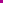 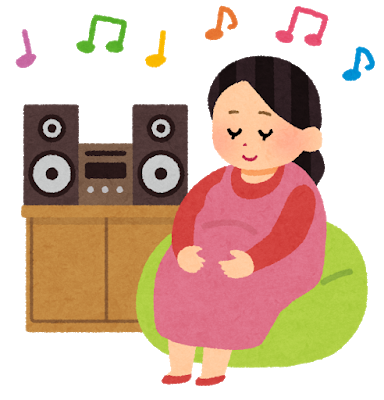 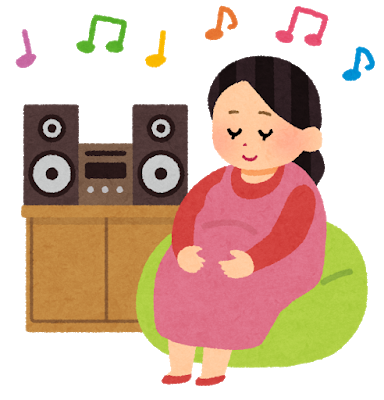 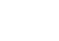   好きな英語の曲はありますか。あったら、教えてくださいね。  できれば、クラスの時に一緒に聞きましょう！ ___________________________________________________________ ___________________________________________________________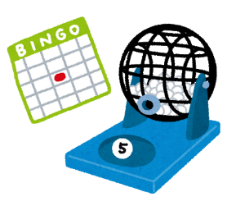 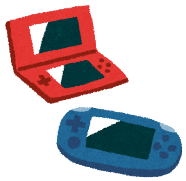   好きなゲームはありますか。あったら、教えてください。マリオ、かるた、  すごろくなど、何でも書いていいです。できれば、クラスで好きなゲームをやってみたいです。 ___________________________________________________________ ___________________________________________________________　Rebeccaに英語のクラスについて何か質問やコメントがあれば、書いてください。 ___________________________________________________________ ___________________________________________________________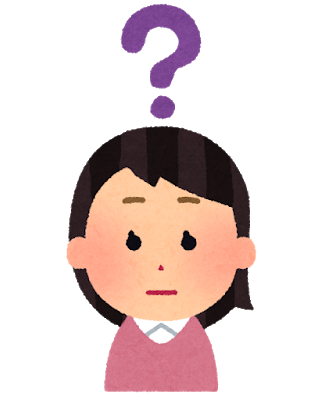 